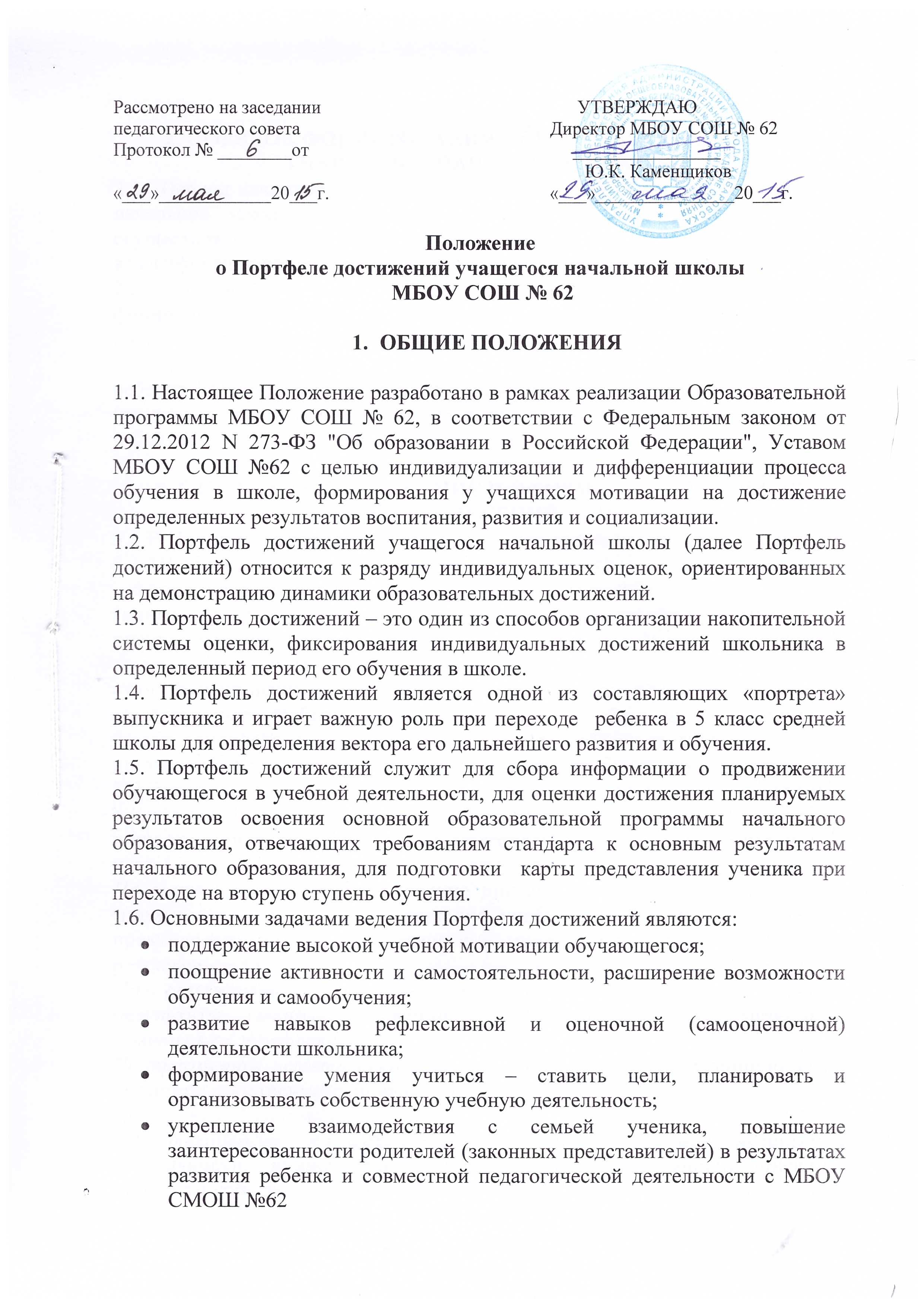 2. ПОРЯДОК ФОРМИРОВАНИЯ ПОРТФЕЛЯ ДОСТИЖЕНИЙ УЧАЩЕГОСЯ НАЧАЛЬНОЙ ШКОЛЫ2.1. Период составления Портфеля достижений – 1-11 года (1-4 классы начальной школы), начинается с составления папки достижений, где осуществляется сбор работ учащихся для дальнейшего анализа и классификации результатов.2.2. Классный руководитель несет ответственность за организацию формирования Портфеля достижений и систематическое знакомство родителей (законных представителей) с его содержанием.2.3. Портфель достижений хранится в МБОУ СОШ № 62  при переводе ребенка в другое образовательное учреждение выдается на руки родителям (законным представителям) вместе с личным делом (медицинской картой) ребенка. 3. СТРУКТУРА, СОДЕРЖАНИЕ И ОФОРМЛЕНИЕ ПОРТФЕЛЯ ДОСТИЖЕНИЙ.3.1.В Портфель достижений включены следующие материалы:3.1.1Выборка детских работ – формальных и творческих, выполненных в ходе обязательных учебных занятий по всем изучаемым предметам, а также факультативных и внеурочных. - материалы стартовой диагностики, промежуточных и итоговых стандартизированных работ по отдельным предметам.- остальные работы подобраны так, чтобы их совокупность демонстрировала нарастающие успешность, объем и глубину знаний, достижение более высоких уровней формируемых учебных действий.По русскому языку и литературному чтению – диктанты и изложения, сочинения на произвольную или заданную тему, «дневники читателя», иллюстрированные работы детей, материалы их самоанализа и рефлексии и т.п.;По математике – математические диктанты, оформленные результаты мини-исследований, записи решения учебно-познавательных и учебно-практических задач, математические модели, материалы самоанализа, рефлексии и т.п.;По окружающему миру – дневники наблюдений, оформленные результаты мини-исследований, творческие работы, материалы самоанализа и рефлексии и т.п.По предметам эстетического цикла – иллюстрации на заданную тему, продукты собственного творчества, материалы самоанализа и рефлексии и т.п.По технологии – фотоизображения продуктов исполнительской деятельности, аудиозаписи монологических высказываний-описаний, продукты собственного творчества, материалы самоанализа и рефлексии и т.п.По физкультуре –  дневники наблюдений и самоконтроля, самостоятельно составленные расписания и режим дня, комплексы физических упражнений, материалы самоанализа и рефлексии и т.п.3.1.2. Систематизированные материалы наблюдений (оценочные листы, материалы и листы наблюдений и т.п.) за процессом овладения универсальными учебными действиями3.1.3. Материалы, характеризующие достижения учащихся во внеучебной (школьной и внешкольной) и досуговой деятельности3.2. В Портфель достижений входят сертифицированные (документированные) индивидуальные образовательные достижения школьника: копии документов об участии в олимпиадах, конкурсах, социальных проектах и др. мероприятиях (копии выписок, грамот, свидетельств, сертификатов и т.п. 3.3. Портфель достижений включает в себя собрание исследовательских и проектных работ ученика с приложениями самих работ: текстов, бумажных или электронных документов, фотографий и т.д. 3.4. В состав Портфеля достижений входят характеристики отношения ученика к различным видам деятельности, представленные учителями, родителями, педагогами дополнительного образования, одноклассниками, представителями общественности, анализ самого школьника своей деятельности (тексты заключений, рецензии, отзывы, письма и пр.).3.5. Портфель достижений имеет следующую структуру (Приложение 1):- титульный лист, который оформляется педагогом, родителем (законным представителей) совместно с ребенком;- основная часть;- содержание.4. ОСНОВНЫЕ НАПРАВЛЕНИЯ ДЕЯТЕЛЬНОСТИ ПО ФОРМИРОВАНИЮ ПОРТФЕЛЯ ДОСТИЖЕНИЙ.4.1. В формировании Портфеля достижений участвуют: учащиеся, классные руководители, учителя – предметники, педагог – психолог, социальный педагог, педагоги дополнительного образования, администрация школы.4.1.1. Учащиеся: осуществляют заполнение Портфеля достижений;оформляют Портфель достижений в соответствии с утвержденной в образовательном учреждении структурой в папке с файлами;при оформлении соблюдают систематичность и регулярность ведения Портфеля достижений, достоверность сведений, представленных в Портфеле достижений, аккуратность и эстетичность оформления, разборчивость при ведении записей, целостность и завершенность представленных материалов, наглядность, наличие оглавления;могут презентовать содержание своего Портфеля достижений на классном собрании, на родительском собрании, на педагогическом совете. 4.1.2. Классный руководитель:оказывает помощь обучающимся в процессе формирования Портфеля достижений; проводит информационную, консультативную, диагностическую работу с учащимися и их родителями по формированию Портфеля достижений;осуществляет посредническую функцию между учащимися и учителями, педагогами дополнительного образования, представителями социума в целях пополнения Портфеля достижений учащегося начальной школы;осуществляет контроль за наполняемостью и правильностью заполнения Портфеля достижений;обеспечивает учащихся необходимыми формами, рекомендациями, оформляет итоговые документы, табель успеваемости.4.1.3.Учителя – предметники, педагоги дополнительного образования:предоставляют учащимся места деятельности для накопления материалов Портфеля достижений; организуют проведение олимпиад, конкурсов, конференций по предмету или образовательной области; разрабатывают и внедряют систему поощрений за урочную и внеурочную деятельность по предмету или образовательной области; проводят экспертизу представленных работ по предмету; пишут рецензии, отзывы на учебные работы.4.1.4. Педагог – психолог, социальный педагог:проводят индивидуальную психодиагностику;ведут коррекционно-развивающую и консультативную работу.4.1.5. Администрация образовательного учреждения:разрабатывает и утверждает нормативно-правовую базу, обеспечивающую ведение Портфеля достижений; создает условия для мотивации педагогов к работе по новой системе оценивания; осуществляет общее руководство деятельностью педагогического коллектива по реализации технологии Портфеля достижений в практике работы образовательного учреждения; организует работу по реализации в практике работы школы технологии Портфеля достижений как метода оценивания индивидуальных достижений обучающихся; осуществляет контроль за деятельностью педагогического коллектива по реализации технологии Портфеля достижений в образовательном процессе.5.ПРЕЗЕНТАЦИЯ ПОРТФЕЛЯ ДОСТИЖЕНИЙ УЧАЩИХСЯ НАЧАЛЬНОЙ ШКОЛЫ5.1. Учащийся представляет содержание своего Портфеля достижений на классном собрании, на родительском собрании, на педагогическом совете.5.2. Презентация Портфеля достижений обучающихся может проходить в форме выставок Портфелей достижений.5.3. На презентацию учащийся выходит с кратким устным комментарием по содержанию Портфеля достижений.6. Оценка 6.1. Анализ, интерпретация и оценка отдельных составляющих Портфеля достижений и Портфеля достижений в целом ведутся с позиций достижения планируемых результатов с учетом основных результатов начального образования, устанавливаемых требованиями стандарта.6.2. Оценка как отдельных составляющих Портфеля достижений, так и Портфеля достижений в целом ведется на критериальной основе с применением уровневого подхода к построению измерителей и представлению результатов.6.3. Портфель достижений сопровождается документами:состав Портфеля достижений;критерии, на основе которых оцениваются отдельные работы, и вклад каждой работы в накопленную оценку выпускника.6.4. Критерии оценки отдельных составляющих Портфеля достижений могут полностью соответствовать рекомендуемым или могут быть адаптированы учителем применительно к особенностям образовательной программы и контингента учащихся.6.5. При адаптации критериев целесообразно соотносить их с критериями и нормами, представленными в примерах инструментария для итоговой оценки достижения планируемых результатов.6.6. Все составляющие Портфеля достижений оцениваются только качественно. Оценка индивидуальных образовательных достижений ведется «методом сложения», при котором фиксируется достижение опорного уровня и его превышение, что позволяет поощрять продвижение учащихся, выстраивать индивидуальные траектории движения с учетом зоны ближайшего развития.6.7. В текущей оценочной деятельности и при оценке отдельных составляющих Портфеля достижений целесообразно соотносить результаты, продемонстрированные учеником, с оценками типа:- зачет/незачет, т.е. с оценкой, свидетельствующей об освоении опорной системы знаний и правильном выполнении учебных действий в рамках задач, построенных на опорном учебном материале;- «хорошо», «отлично» - с оценками, свидетельствующим об усвоении опорной системы знаний на уровне осознанного произвольного овладения учебными действиями, а также о кругозоре, широте (или избирательности) интересов.6.8. По результатам накопленной оценки, которая формируется на основе материалов Портфеля достижений, делается вывод о: - сформированности универсальных и предметных способов действий, а также опорной системы знаний, обеспечивающих возможность продолжения образования в основной школе;- сформированности основ умения учиться, т.е. способности к самоорганизации с целью постановки и решения учебно-познавательных и учебно-практических задач;- индивидуальном прогрессе в основных сферах развития личности – мотивационно-смысловой, познавательной, эмоциональной, волевой и саморегуляции.Приложение 1Разделы Портфеля достижений учащегося начальной школыСтраницы раздела «Портрет»Мой портрет (знакомьтесь:  это - я)Место для фото (или автопортрета)Напиши о себе (как умеешь):Меня зовут___________________Я родился ____________________ (число/месяц/год)Я живу в ______________________Мой адресМоя семья Нарисуй портрет своей семьи Родословное дерево Чем я люблю заниматьсяЯ ученик Я могу делать Я хочу  научиться в этом году…Я научусь в этом годуЯ читаю. Мой класс,  мои друзья,  мой первый учительМой распорядок дня Я и мои друзьяРаздел «Рабочие материалы» На каждый предмет имеется свой «файл»,  в него вкладываются диагностические работы.Страницы раздела «Мои достижения»Моя лучшая работаЗадание, которое мне больше всего понравилосьЯ прочитал ……. книг.Что я теперь знаю, чего не знал раньше?Что я теперь умею, чего не умел раньше?Мои цели и планы на следующий учебный год:Чему я еще хочу научиться?Какие книги прочитать?Мое участие в школьных и классных праздниках и мероприятияхМои проектыПродукты совместного творчества (с родителями, одноклассниками)Выкладывается лист диагностики проведенной учителем на первых уроках в школе («напиши буквы, какие ты знаешь, цифры, нарисуй и т.д.»)Составляется вместе с учителем на урокеВремяДела Рисунок УтроДеньВечерВопросНапишиНарисуй Чем я люблю заниматься? Какая игрушка у  меня самая любимая? Сколько у меня друзей и как их зовут? Какой у меня самый любимый цвет? Какие поделки я очень хочу научиться  мастерить?